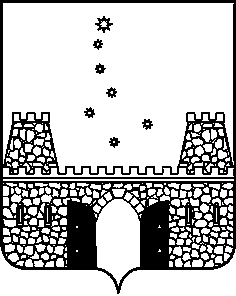 АДМИНИСТРАЦИЯ МУНИЦИПАЛЬНОГО ОБРАЗОВАНИЯ 
СТАРОМИНСКИЙ РАЙОНПОСТАНОВЛЕНИЕот                                                                                                               № ст-ца СтароминскаяОб установлении размера средней рыночной стоимости одного квадратного метра общей площади жилого помещения для обеспечения детей-сирот и детей, оставшихся без попечения родителей, лиц из числа детей-сирот и детей, оставшихся без попечения родителей в муниципальном образовании Староминский район на I квартал 2024 года	В соответствии с пунктом 5 приложения 4 к Закону Краснодарского края от 15 декабря 2004 года N 805-КЗ «О наделении органов местного самоуправления муниципальных образований Краснодарского края отдельными государственными полномочиями в области социальной сферы», постановлением главы администрации (губернатора) Краснодарского края от             2 ноября 2022  года  N 791 «О методике определения размера средней рыночной стоимости одного квадратного метра общей площади жилого помещения для обеспечения детей-сирот и детей, оставшихся без попечения родителей, лиц из числа детей-сирот и детей, оставшихся без попечения родителей»,  руководствуясь   статьей 31  Устава  муниципального  образования  Староминский район, п о с т а н о в л я ю:1. Установить размер средней рыночной стоимости одного квадратного метра общей площади жилого помещения на территории муниципального образования Староминский район в целях приобретения, строительства (в том числе участия в долевом строительстве) жилых помещений на территории муниципального образования Староминский район для обеспечения детей-сирот и детей, оставшихся без попечения родителей, лиц из числа детей-сирот и детей, оставшихся без попечения родителей на  I квартал 2024 года в размере 103 458 рублей (сто три тысячи четыреста пятьдесят восемь рублей) согласно расчета (прилагается).2. Контроль за выполнением настоящего постановления возложить на исполняющего обязанности заместителя главы муниципального образования,начальника отдела культуры и искусства администрации муниципального образования Староминский район О.Г. Костенко.                                                       3. Постановление  вступает в силу со дня его официального обнародования путем размещения на официальном сайте администрации муниципального образования Староминский район в информационно-телекоммуникационной сети «Интернет».Глава  муниципального образования Староминский район                                   	                                         В.В.Горб ЛИСТ СОГЛАСОВАНИЯпроекта постановления администрации муниципального образованияСтароминский район от_____________№_____ «Об установлении размера средней рыночной стоимости одного квадратного метра общей площади жилого помещения для обеспечения детей-сирот и детей, оставшихся без попечения родителей, лиц из числа детей-сирот и детей, оставшихся без попечения родителей на I квартал 2024 года»Проект внесен и подготовлен:Исполняющий обязанности заместителя главы муниципального образования,начальник отдела культуры и искусства администрациимуниципального образованияСтароминский район                                                                           О.Г. Костенко                                                  Проект согласован:Заместитель главы муниципального образования, начальник управленияпо вопросам строительства, архитектуры и ЖКХадминистрации муниципальногообразования Староминский район                                                          А.В.Кияшко                                                   Начальник отдела экономического развития управления экономики администрации муниципального образования Староминский район                                                                                   И. И. Зёма                                                   Начальник управления делами администрации муниципального         образования Староминский район                                                      Т.Г.ШадринаЗаместитель начальника управления делами,начальник юридического отделауправления делами администрации муниципального образования Староминский район                                                                              В.В.ПетренкоЛИСТ СОГЛАСОВАНИЯпроекта постановления администрации муниципального образованияСтароминский район от_____________№_____ «Об установлении размера средней рыночной стоимости одного квадратного метра общей площади жилого помещения для обеспечения детей-сирот и детей, оставшихся без попечения родителей, лиц из числа детей-сирот и детей, оставшихся без попечения родителей на I квартал 2024 года»Начальник отдела делопроизводства управления делами администрациимуниципального образования Староминский район						          	             С.А.СлынькоРасчёт средней рыночной стоимости одного квадратного метра общей площади жилого помещения для обеспечения детей- сирот и детей, оставшихся без попечения родителей, лиц из числа детей- сирот и детей, оставшихся без попечения родителейна I квартал 2024 года Расчет произведен на основании Постановления главы администрации (губернатора) Краснодарского края от 02.11.2022 г. №791 «О методике определения размера средней рыночной стоимости одного квадратного метра общей площади жилого помещения для обеспечения детей- сирот и детей, оставшихся без попечения родителей, лиц из числа детей- сирот и детей, оставшихся без попечения родителей» и предоставленных коммерческих предложениях о стоимости строящихся и (или) завершенных строительством жилых помещений, расположенных на территории муниципального образования Староминский район в 1 квартале 2024 года. Формула расчёта:, где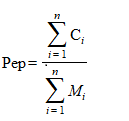 Pсp - размер средней рыночной стоимости одного квадратного метра общей площади жилого помещения на соответствующий квартал текущего финансового года;Ci - стоимость i-го жилого помещения, информация о котором получена при осуществлении сбора ценовой информации;Mi - общая площадь i-го жилого помещения, информация о котором получена при осуществлении сбора ценовой информации;n - количество значений, используемых в расчете.Данные для расчёта: Расчёт:42 490 000/410,7= 103 458 рублей.Начальник отдела экономического развития управления экономикиадминистрации муниципального образования Староминский район                                                             И.И. ЗёмаПриложение УТВЕРЖДЕНпостановлением администрации муниципального образованияСтароминский районот __________№___№ п/пОбщая стоимость жилого помещения, рублей Общая площадь жилого помещения, кв. метр13 378 00033,7823 467 00034,6733 378 00033,7843 467 00034,6753 500 00035,063 500 00035,073 700 00033,083 700 00033,093 900 00033,0103 900 00033,0113 300 00035,9123 300 00035,9ИТОГО42 490 000410,7